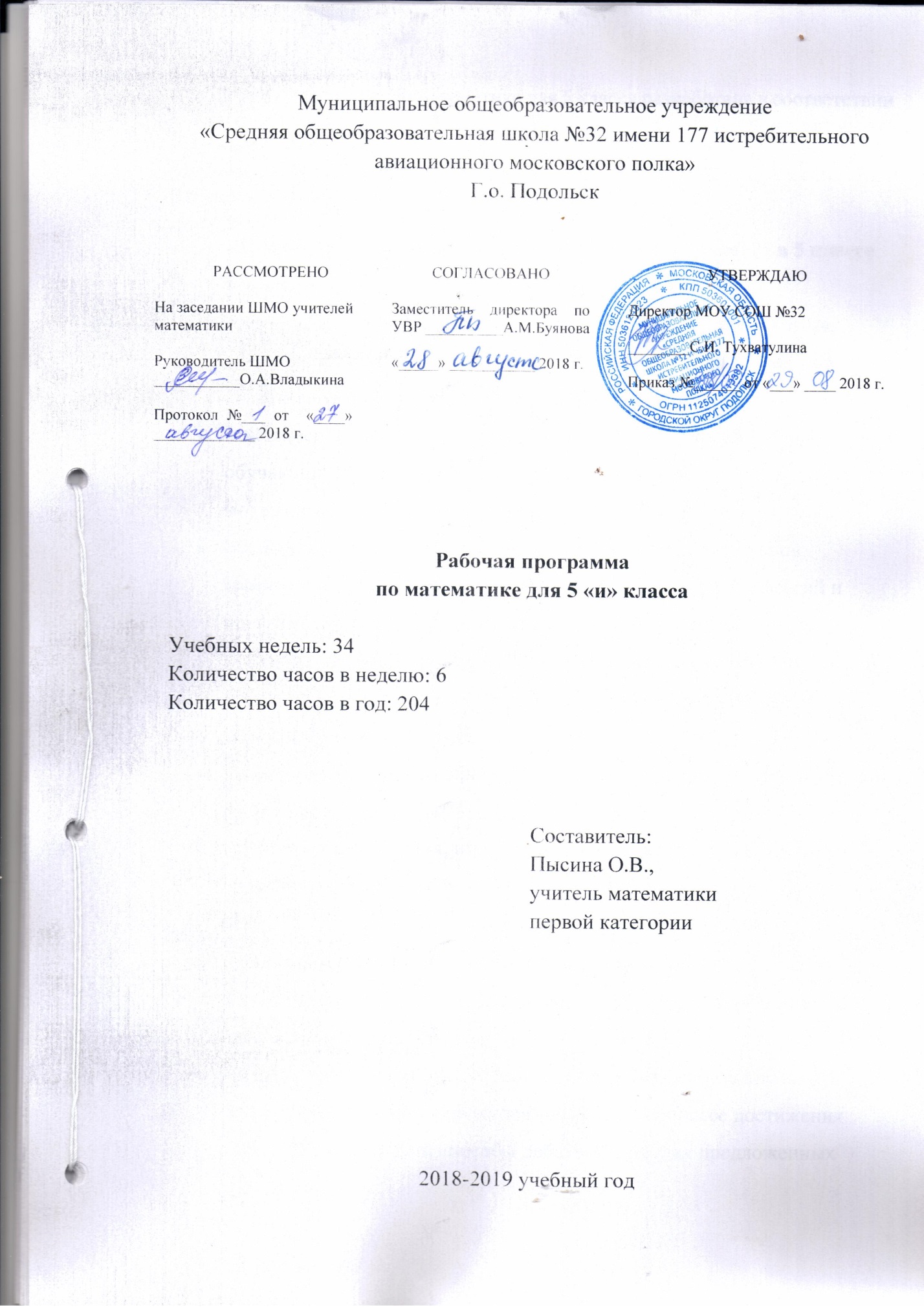 Данная программа по математике для 5 класса разработана в соответствии с ООП ООО (для 5-9 классов) МОУ СОШ №32, на основе авторской программы по предмету математика УМК «Алгоритм успеха» 5-9 классы  А.Г. Мерзляка, В.Б. Полонского, М.С. Якир и др. «Математика. 5-11 классы». М. : Вентана-Граф, 2018.-152с.Планируемые результаты освоения учебного предмета в 5 классе Личностные:воспитание российской гражданской идентичности: патриотизма, уважения к Отечеству, осознание вклада отечественных учёных в развитие мировой науки;ответственное отношение к учению, готовность и способность обучающихся к саморазвитию и самообразованию на основе мотивации к обучению и познанию;осознанный выбор и построение дальнейшей индивидуальной траектории образования на базе ориентировки в мире профессий и профессиональных предпочтений с учётом устойчивых познавательных интересов, а также на основе формирования уважительного отношения к труду, развитие опыта участия в социально значимом труде;умение контролировать процесс и результат учебной и математической деятельности;критичность мышления, инициатива, находчивость, активность при решении математических задач.Метапредметные:умение самостоятельно определять цели своего обучения, ставить и формулировать для себя новые задачи в учёбе, развивать мотивы и интересы своей познавательной деятельности;умение соотносить свои действия с планируемыми результатами, осуществлять контроль своей деятельности в процессе достижения результата, определять способы действий в рамках предложенных условий и требований, корректировать свои действия в соответствии с изменяющейся ситуацией;умение определять понятия, создавать обобщения, устанавливать аналогии, классифицировать, самостоятельно выбирать основания и критерии для классификации;умение устанавливать причинно-следственные связи, строить логическое рассуждение, умозаключение (индуктивное, дедуктивное и по аналогии) и делать выводы;развитие компетентности в области использования информационно-коммуникационных технологий;первоначальные представления об идеях и о методах математики как об универсальном языке науки и техники, о средстве моделирования явлений и процессов;умение видеть математическую задачу в контексте проблемной ситуации в других дисциплинах, в окружающей жизни;умение находить в различных источниках информацию, необходимую для решения математических проблем, и представлять её в понятной форме, принимать решение в условиях неполной или избыточной, точной или вероятностной информации;умение понимать и использовать математические средства наглядности (графики, таблицы, схемы и др.) для иллюстрации, интерпретации, аргументации;умение выдвигать гипотезы при решении задачи, понимать необходимость их проверки;понимание сущности алгоритмических предписаний и умение действовать в соответствии с предложенным алгоритмом;умение иллюстрировать изученные понятия и свойства фигур, опровергать неверные утверждения;умение видеть геометрическую задачу в контексте проблемной ситуации в других дисциплинах, в окружающей жизни.Предметные:осознание значения математики в повседневной жизни человека;представление о математической науке как сфере математической деятельности, об этапах её развития, о её значимости для развития цивилизации;развитие умений работать с учебным математическим текстом (анализировать, извлекать необходимую информацию), точно и грамотно выражать свои мысли с применением математической терминологии и символики, проводить классификации, логические обоснования;владение базовым понятийным аппаратом по основным разделам содержания;практически значимые математические умения и навыки, их применение к решению математических и нематематических задач, предполагающее умения:• выполнять вычисления с натуральными числами, обыкновенными и десятичными дробями; • решать текстовые задачи арифметическим способом, с помощью составления и решения уравнений; • изображать фигуры на плоскости;• использовать геометрический язык для описания предметов окружающего мира;• измерять длины отрезков, величины углов, вычислять площади и объёмы фигур;• распознавать и изображать равные и симметричные фигуры;• проводить несложные практические вычисления с процентами, использовать прикидку и оценку; выполнять необходимые измерения;• использовать буквенную символику для записи общих утверждений, формул, выражений, уравнений;• строить на координатном луче точки по заданным координатам, определять координаты точек;• читать и использовать информацию, представленную в виде таблицы, диаграммы (столбчатой или круговой), в графическом виде;• решать простейшие комбинаторные задачи перебором возможных вариантов;выполнять построения геометрических фигур с помощью циркуля и линейки.Обучающийся научится: Описывать свойства натурального ряда. Читать и записывать натуральные числа, сравнивать и упорядочивать их. Распознавать на чертежах, рисунках, в окружающем мире отрезок, прямую, луч, плоскость. Измерять длины отрезков. Строить отрезки заданной длины. Строить на координатном луче точку с заданной координатой, определять координату точки.Решать задачи на нахождение длин отрезков Выражать одни единицы длин через другие Формулировать свойства сложения и вычитания натуральных чисел, записывать эти свойства в виде формул. Приводить примеры числовых и буквенных выражений, формул.С помощью транспортира измерять градусные меры углов, строить углы заданной градусной меры, строить биссектрису данного угла. Находить с помощью формул периметры прямоугольника и квадрата. Составлять числовые и буквенные выражения по условию задачи. Решать уравнения на основании зависимостей между компонентами действий сложения и вычитания. Решать текстовые задачи с помощью составления уравнений. Распознавать на чертежах и рисунках углы, многоугольники, в частности треугольники, прямоугольники. Формулировать свойства умножения и деления натуральных чисел, записывать эти свойства в виде формул.Решать уравнения на основании зависимостей между компонентами арифметических действий.Находить остаток при делении натуральных чисел. По заданному основанию и показателю степени находить значение степени числа.Находить площади прямоугольника и квадрата с помощью формул. Выражать одни единицы площади через другие. Находить объёмы прямоугольного параллелепипеда и куба с помощью формул.Выражать одни единицы объёма через другие.Решать комбинаторные задачи с помощью перебора вариантовРаспознавать обыкновенную дробь, правильные и неправильные дроби, смешанные числа.Читать и записывать обыкновенные дроби, смешанные числа. Сравнивать обыкновенные дроби с равными знаменателями. Складывать и вычитать обыкновенные дроби с равными знаменателями.Преобразовывать неправильную дробь в смешанное число, смешанное число в неправильную дробь. Записывать результат деления двух натуральных чисел в виде обыкновенной дроби.Обучающийся получит возможность:научиться приводить примеры приборов со шкаламинаучиться приводить примеры моделей фигур.научиться распознавать в окружающем мире модели этих фигур.научиться классифицировать углы, классифицировать треугольники по количеству равных сторон и по видам их углов, описывать свойства прямоугольника.научиться решать задачи на нахождение периметров прямоугольника и квадрата, градусной меры углов, строить логическую цепочку рассуждений, сопоставлять полученный результат с условием задачи.научиться распознавать фигуры, имеющие ось симметрии.научиться распознавать на чертежах и рисунках прямоугольный параллелепипед, пирамиду. научиться распознавать в окружающем мире модели этих фигур. научиться изображать развёртки прямоугольного параллелепипеда и пирамиды. Содержание учебного предмета (204 часа)Раздел 1. Натуральные числа• Ряд натуральных чисел. Десятичная запись натуральных чисел. Округление натуральных чисел.• Координатный луч.• Сравнение натуральных чисел. Сложение и вычитание натуральных чисел. Свойства сложения.• Умножение и деление натуральных чисел. Свойства умножения. Деление с остатком. Степень числа с натуральным показателем.• Решение текстовых задач арифметическими способами.            Раздел 2. Дроби• Обыкновенные дроби. Правильные и неправильные дроби. Смешанные числа.• Сравнение обыкновенных дробей и смешанных чисел.Сложение и вычитание дробей с одинаковыми знаменателями.• Десятичные дроби. Сравнение и округление десятичных дробей. Арифметические действия с десятичными дробями. Прикидки результатов вычислений. Представление десятичной дроби в виде обыкновенной дроби и обыкновенной в виде десятичной. • Проценты. Нахождение процентов от числа. Нахождение числа по его процентам.•Решение текстовых задач арифметическими способами.            Раздел 3. Величины. Зависимости между величинами• Единицы длины, площади, объёма, массы, времени, скорости.• Примеры зависимостей между величинами. Представление зависимостей в виде формул. Вычисления по формулам.             Раздел 4. Числовые и буквенные выражения. Уравнения.• Числовые выражения. Значение числового выражения. Порядок действий в числовых выражениях. Буквенные выражения. Формулы.• Уравнения. Корень уравнения. Решение текстовых задач с помощью уравнений.             Раздел 5. Элементы статистики, вероятности. Комбинаторные задачи.• Представление данных в виде таблиц• Среднее арифметическое. Среднее значение величины.• Решение комбинаторных задач.              Раздел 6. Геометрические фигуры. Измерения геометрических величин• Отрезок. Построение отрезка. Длина отрезка, ломаной. Измерение длины отрезка, построение отрезка заданной длины. Периметр многоугольника. Плоскость. Прямая. Луч.• Угол. Виды углов. Градусная мера угла. Измерение и построение углов с помощью транспортира.• Прямоугольник. Квадрат. Треугольник. Виды треугольников.• Равенство фигур. Понятие и свойства площади. Площадь прямоугольника и квадрата. Ось симметрии фигуры.• Наглядные представления о пространственных фигурах: прямоугольный параллелепипед, куб, пирамида. Примеры развёрток многогранников, Понятие и свойства объёма. Объём прямоугольного параллелепипеда и куба.двух прямых. Перпендикулярные прямые. Параллельные прямые.                 Раздел 7. Математика в историческом развитии.    Римская система счисления. Позиционные системы счисления. Обозначение цифр в Древней Руси. Старинные меры длины. Введение метра как единицы длины. Метрическая система мер в России, в Европе. История формирования математических символов. Дроби в Вавилоне, Египте, Риме, на Руси. Открытие десятичных дробей. Число нуль.Л. Ф. Магницкий. П. Л. Чебышёв. А. Н. Колмогоров.Тематическое планирование № п/пНазвание темыКоличество часов на изучение1.Натуральные числа.232.Сложение и вычитание натуральных чисел.383.Умножение и деление натуральных чисел.454.Обыкновенные дроби.205.Десятичные дроби.556.Повторение и систематизация учебного материала.23